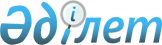 О бюджете села Урожайное Сарыкольского района Костанайской области на 2024-2026 годыРешение маслихата Сарыкольского района Костанайской области от 29 декабря 2023 года № 135.
      В соответствии со статьей 75 Бюджетного Кодекса Республики Казахстан, статьей 6 Закона Республики Казахстан "О местном государственном управлении и самоуправлении в Республике Казахстан" Сарыкольский районный маслихат РЕШИЛ:
      1. Утвердить бюджет села Урожайное Сарыкольского района на 2024-2026 годы согласно приложениям 1, 2 и 3 соответственно, в том числе на 2024 год в следующих объемах:
      1) доходы – 22 608,0 тысячи тенге, в том числе по:
      налоговым поступлениям – 9 616,0 тысячи тенге;
      неналоговым поступлениям – 0,0 тысяч тенге;
      поступлениям от продажи основного капитала – 0,0 тысяч тенге;
      поступлениям трансфертов – 12 992,0 тысяча тенге;
      2) затраты – 23 422,4 тысячи тенге;
      3) чистое бюджетное кредитование – 0,0 тысяч тенге, в том числе:
      бюджетные кредиты – 0,0 тысяч тенге;
      погашение бюджетных кредитов – 0,0 тысяч тенге;
      4) сальдо по операциям с финансовыми активами – 0,0 тысяч тенге;
      5) дефицит (профицит) бюджета – -814,4 тысяч тенге;
      6) финансирование дефицита (использование профицита) бюджета – 814,4 тысяч тенге;
      используемые остатки бюджетных средств – 814,4 тысяч тенге.
      Сноска. Пункт 1 – в редакции решения маслихата Сарыкольского района Костанайской области от 13.02.2024 № 153 (вводится в действие с 01.01.2024).


      2. Учесть, что в бюджете села Урожайное на 2024 год предусмотрен объем субвенций, передаваемых из районного бюджета в сумме 12 979,0 тысяч тенге.
      3. Учесть, что в бюджете села Урожайное на 2024 год не предусмотрены объемы бюджетных изъятий в районный бюджет.
      4. Настоящее решение вводится в действие с 1 января 2024 года. Бюджет села Урожайное Сарыкольского района на 2024 год
      Сноска. Приложение 1 – в редакции решения маслихата Сарыкольского района Костанайской области от 13.02.2024 № 153 (вводится в действие с 01.01.2024). Бюджет села Урожайное Сарыкольского района на 2025 год Бюджет села Урожайное Сарыкольского района на 2026 год
					© 2012. РГП на ПХВ «Институт законодательства и правовой информации Республики Казахстан» Министерства юстиции Республики Казахстан
				
      Председатель Сарыкольского районного маслихата 

Д. Абжамалов
Приложение 1к решению маслихатаот "29" декабря 2023 года№ 135
Категория
Категория
Категория
Категория
Категория
Категория
Категория
Категория
Сумма, тысяч тенге
Класс
Класс
Класс
Класс
Класс
Класс
Класс
Сумма, тысяч тенге
Подкласс
Подкласс
Подкласс
Подкласс
Подкласс
Подкласс
Сумма, тысяч тенге
Наименование
Сумма, тысяч тенге
I
I
I
I
I
I
I
Доходы
22 608,0
1
Налоговые поступления
9 616,0
04
Налоги на собственность
7 649,0
1
1
1
1
1
Hалоги на имущество
6,0
3
3
3
3
3
Земельный налог 
43,0
4
4
4
4
4
Налог на транспортные средства
1 426,0
5
5
5
5
5
Единый земельный налог
6 174,0
05
Внутренние налоги на товары, работы и услуги 
1 967,0
3
3
3
3
3
Поступления за использование природных и других ресурсов
1 967,0
4
Поступления трансфертов
12 992,0
02
Трансферты из вышестоящих органов государственного управления
12 992,0
3
3
3
3
3
Трансферты из районного (города областного значения) бюджета
12 992,0
Функциональная группа
Функциональная группа
Функциональная группа
Функциональная группа
Функциональная группа
Функциональная группа
Функциональная группа
Функциональная группа
Сумма, тысяч тенге
Функциональная подгруппа
Функциональная подгруппа
Функциональная подгруппа
Функциональная подгруппа
Функциональная подгруппа
Функциональная подгруппа
Функциональная подгруппа
Сумма, тысяч тенге
Администратор бюджетных программ
Администратор бюджетных программ
Администратор бюджетных программ
Администратор бюджетных программ
Администратор бюджетных программ
Администратор бюджетных программ
Сумма, тысяч тенге
Программа
Программа
Сумма, тысяч тенге
Наименование
Сумма, тысяч тенге
II
II
II
II
II
II
II
Затраты
23 422,4
01
Государственные услуги общего характера
20 187,0
1
Представительные, исполнительные и другие органы, выполняющие общие функции государственного управления
20 187,0
124
124
124
124
Аппарат акима города районного значения, села, поселка, сельского округа
20 187,0
001
Услуги по обеспечению деятельности акима города районного значения, села, поселка, сельского округа
20 187,0
07
Жилищно-коммунальное хозяйство
495,0
3
Благоустройство населенных пунктов
495,0
124
124
124
124
Аппарат акима города районного значения, села, поселка, сельского округа
495,0
008
Освещение улиц в населенных пунктах
495,0
12
Транспорт и коммуникации
2 740,4
1
Автомобильный транспорт
2 740,4
124
124
124
124
Аппарат акима города районного значения, села, поселка, сельского округа
2 740,4
013
Обеспечение функционирования автомобильных дорог в городах районного значения, селах, поселках, сельских округах
1 926,0
045
Капитальный и средний ремонт автомобильных дорог в городах районного значения, селах, поселках, сельских округах
814,4
Категория 
Категория 
Категория 
Категория 
Категория 
Категория 
Категория 
Категория 
Сумма, тысяч тенге
Класс
Класс
Класс
Класс
Класс
Класс
Класс
Сумма, тысяч тенге
Подкласс
Подкласс
Подкласс
Подкласс
Подкласс
Сумма, тысяч тенге
Наименование
Сумма, тысяч тенге
III
III
III
III
III
III
III
Чистое бюджетное кредитование
0,0
IV
IV
IV
IV
IV
IV
IV
Сальдо по операциям с финансовыми активами
0,0
V
V
V
V
V
V
V
Дефицит (профицит) бюджета
-814,4
VI
VI
VI
VI
VI
VI
VI
Финансирование дефицита (использование профицита) бюджета
814,4
8
Используемые остатки бюджетных средств
814,4
01
01
01
Остатки бюджетных средств
814,4
1
1
1
Свободные остатки бюджетных средств
814,4Приложение 2к решению маслихатаот "29" декабря 2023 года№ 135
Категория
Категория
Категория
Категория
Категория
Сумма, тысяч тенге
Класс
Класс
Класс
Класс
Сумма, тысяч тенге
Подкласс
Подкласс
Подкласс
Сумма, тысяч тенге
Наименование
Наименование
Сумма, тысяч тенге
I
I
I
Доходы
Доходы
22 595,0
1
Налоговые поступления
Налоговые поступления
9 616,0
04
Налоги на собственность
Налоги на собственность
7 649,0
1
Hалоги на имущество
Hалоги на имущество
6,0
3
Земельный налог 
Земельный налог 
43,0
4
Налог на транспортные средства
Налог на транспортные средства
1 426,0
5
Единый земельный налог
Единый земельный налог
6 174,0
05
Внутренние налоги на товары, работы и услуги 
Внутренние налоги на товары, работы и услуги 
1 967,0
3
Поступления за использование природных и других ресурсов
Поступления за использование природных и других ресурсов
1 967,0
4
Поступления трансфертов
Поступления трансфертов
12 979,0
02
Трансферты из вышестоящих органов государственного управления
Трансферты из вышестоящих органов государственного управления
12 979,0
3
Трансферты из районного (города областного значения) бюджета
Трансферты из районного (города областного значения) бюджета
12 979,0
Функциональная группа
Функциональная группа
Функциональная группа
Функциональная группа
Функциональная группа
Сумма, тысяч тенге
Функциональная подгруппа
Функциональная подгруппа
Функциональная подгруппа
Функциональная подгруппа
Сумма, тысяч тенге
Администратор бюджетных программ
Администратор бюджетных программ
Администратор бюджетных программ
Сумма, тысяч тенге
Программа
Программа
Сумма, тысяч тенге
Наименование
Сумма, тысяч тенге
II
II
II
II
Затраты
22 595,0
01
Государственные услуги общего характера
20 174,0
1
Представительные, исполнительные и другие органы, выполняющие общие функции государственного управления
20 174,0
124
Аппарат акима города районного значения, села, поселка, сельского округа
20 174,0
001
Услуги по обеспечению деятельности акима города районного значения, села, поселка, сельского округа
20 174,0
07
Жилищно-коммунальное хозяйство
495,0
3
Благоустройство населенных пунктов
495,0
124
Аппарат акима города районного значения, села, поселка, сельского округа
495,0
008
Освещение улиц в населенных пунктах
495,0
12
Транспорт и коммуникации
1 926,0
1
Автомобильный транспорт
1 926,0
124
Аппарат акима города районного значения, села, поселка, сельского округа
1 926,0
013
Обеспечение функционирования автомобильных дорог в городах районного значения, селах, поселках, сельских округах
1 926,0Приложение 3к решению маслихатаот "29" декабря 2023 года№ 135
Категория
Категория
Категория
Категория
Категория
Категория
Сумма, тысяч тенге
Класс
Класс
Класс
Класс
Класс
Сумма, тысяч тенге
Подкласс
Подкласс
Подкласс
Подкласс
Сумма, тысяч тенге
Наименование
Сумма, тысяч тенге
I
I
I
I
I
Доходы
22 595,0
1
Налоговые поступления
9 616,0
04
04
Налоги на собственность
7 649,0
1
1
Hалоги на имущество
6,0
3
3
Земельный налог 
43,0
4
4
Налог на транспортные средства
1 426,0
5
5
Единый земельный налог
6 174,0
05
05
Внутренние налоги на товары, работы и услуги
1 967,0
3
3
Поступления за использование природных и других ресурсов
1 967,0
4
Поступления трансфертов
12 979,0
02
02
Трансферты из вышестоящих органов государственного управления
12 979,0
3
3
Трансферты из районного (города областного значения) бюджета
12 979,0
Функциональная группа
Функциональная группа
Функциональная группа
Функциональная группа
Функциональная группа
Функциональная группа
Сумма, тысяч тенге
Функциональная подгруппа
Функциональная подгруппа
Функциональная подгруппа
Функциональная подгруппа
Функциональная подгруппа
Сумма, тысяч тенге
Администратор бюджетных программ
Администратор бюджетных программ
Администратор бюджетных программ
Администратор бюджетных программ
Сумма, тысяч тенге
Программа
Программа
Сумма, тысяч тенге
Наименование
Сумма, тысяч тенге
II
II
II
II
II
Затраты
22 595,0
01
Государственные услуги общего характера
20 174,0
1
Представительные, исполнительные и другие органы, выполняющие общие функции государственного управления
20 174,0
124
124
Аппарат акима города районного значения, села, поселка, сельского округа
20 174,0
001
Услуги по обеспечению деятельности акима города районного значения, села, поселка, сельского округа
20 174,0
07
Жилищно-коммунальное хозяйство
495,0
3
Благоустройство населенных пунктов
495,0
124
124
Аппарат акима города районного значения, села, поселка, сельского округа
495,0
008
Освещение улиц в населенных пунктах
495,0
12
Транспорт и коммуникации
1 926,0
1
Автомобильный транспорт
1 926,0
124
124
Аппарат акима города районного значения, села, поселка, сельского округа
1 926,0
013
Обеспечение функционирования автомобильных дорог в городах районного значения, селах, поселках, сельских округах
1 926,0